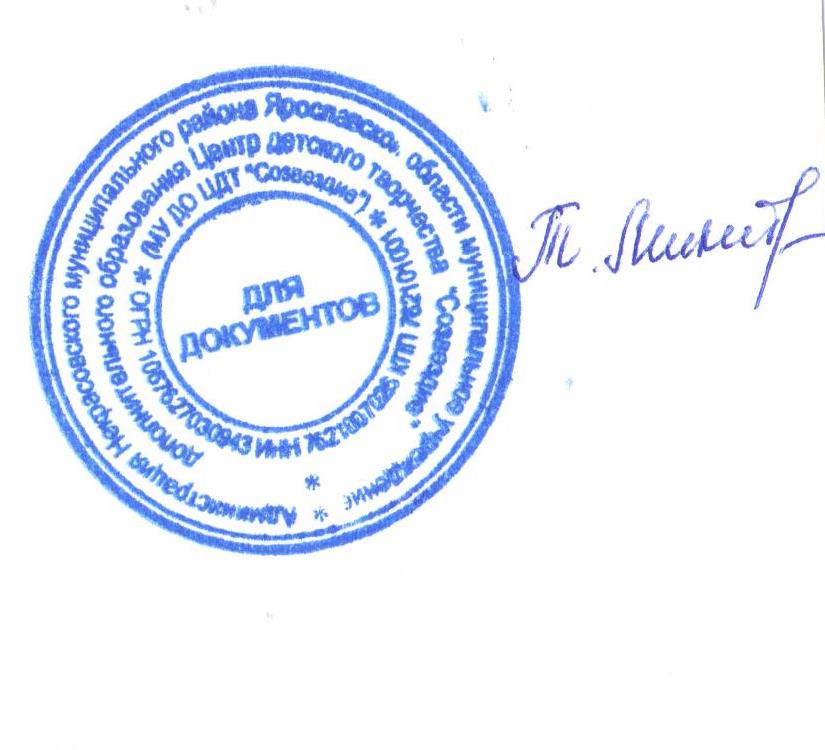 УТВЕРЖДАЮ:Директор МУ ДО ЦДТ «Созвездие»________________Т.В. Микитюкот 20 марта 2023 годаПоложение о проведении районного творческого конкурса«Весне дорогу!»Тема конкурсаС приходом весны наступает пробуждение природы. Так здорово наблюдать за природой: как начинают появляться первые проталины, как звенит первая капель, как со всех сторон журчат ручьи. И грачи прилетели – первые вестники настоящей весны. Взглянешь на природу и сердце, и глаз радуется. Вся природа вокруг ожила и дарит нам прекрасное весеннее настроение! Хочется глубоко вдохнуть этот воздух и с упоением произнести: «Весна пришла! Дождались!». А вы любите весну? Что вам нравится в этом времени года? Центр детского творчества «Созвездие» приглашает всех поделиться своими наблюдениями за природой весной.1. Общие положения1.1. Положение о проведении районного творческого конкурса «Весне дорогу!» (далее – конкурс) определяет цель, сроки, порядок и условия проведения, а также категорию участников конкурса. 1.2. Конкурс проводится МУ ДО ЦДТ «Созвездие» с целью привлечения детей и педагогов к творческой деятельности.1.3. Задачи Конкурса:- Формирование и развитие внимания и наблюдательности к процессам, происходящим в природе весной;- Создание условий для самореализации детей;- Выявление и поддержка одаренных и талантливых детей;- Содействие развитию интеллектуально-экологического потенциала личности ребенка;- Воспитание в детях любви к творчеству, красоте, искусству;- Воспитание художественно-эстетического отношения к искусству;- Приобщение детей к культурным ценностям;- Стимулирование познавательных интересов ребёнка;- Развитие художественно-изобразительных способностей;- Выявление творчески работающих педагогов и создание условий для их самореализации.2. Руководство Конкурса:2.1. Общее руководство конкурсом осуществляет организационный комитет (далее – Оргкомитет).2.2. Оргкомитет:- определяет состав жюри и порядок его работы;- обеспечивает организационное, информационное и консультативное сопровождение конкурса; - по итогам работы жюри подводит итоги конкурса.2.3. Жюри:- проводит экспертную оценку конкурсных работ;- ведёт протокол конкурса; - определяет победителей и призеров конкурса.3. Участники конкурса:3.1. К участию в конкурсе приглашаются обучающиеся и педагоги образовательных организаций всех типов Некрасовского МР (далее – Образовательная организация), а также дети с ОВЗ (данный пункт указывается в заявке). 3.2. Участники:- 5-7 лет;- 8-10 лет;-11 - 13 лет;-14-18 лет;-Педагоги.3.3. Образовательная организация имеет право представить на конкурс неограниченное количество работ в каждой возрастной категории. 3.4. Работа должна быть выполнена индивидуально. 3.5. Количество работ от одного участника не может превышать более одной.3.6. Образовательная организация предоставляет в Оргкомитет (без соответствующей документации работы не принимаются):заявку на участие в Конкурсе (по форме в соответствии с приложением 1 к настоящему Положению);согласие на обработку персональных данных (по форме в соответствии с приложением 2 к настоящему Положению);фото готовой работы.4. Сроки, порядок и условия проведения Конкурса4.1. Заявки и фото работ предоставляются с 21 марта 2023 года по 20 апреля 2023 года по эл адресу: sozvezdie.nekr2012@yandex.ru.Заявки на участие и конкурсные материалы, представленные на конкурс позднее указанного срока, не рассматриваются.4.2. Номинации:- «Мой край прекрасен, от зимы проснулся» (фото поделок на тему весны)- «Художница Весна» (фото рисунков на тему весны)- «Зеленый эксперимент» (отчеты в виде презентаций, рассказов, подкрепленных фото, видео, либо видео материалы об экспериментах по выращиванию растений для огорода, клумб, комнатных растений и др.)- «Методические разработки» (принимаются методические разработки уроков, занятий, классных часов, линеек, викторин, и т.п.; сценарии праздничных мероприятий и т.п. на тему конкурса).  4.3. Конкурсные материалы, представляемые участниками, должны соответствовать теме конкурса, возрастным особенностям.Материалы, взятые из интернета рассматриваться не будут.4.4. Работы оцениваются по следующим критериям:−	соответствие тематике Конкурса;−	соответствие работы возрасту участника;−	творческий подход к выполнению работы;−	аккуратность при оформлении работы.4.5. Справки по телефону: 4-40-43, Ларькина Анна Петровна, заместитель директора по УВР МУ ДО ЦДТ «Созвездие».5. Подведение итогов Конкурса и награждение победителей5.1. Итоги конкурса оформляются протоколом Оргкомитета.5.2. Участники Конкурса получают свидетельство участника Конкурса в электронном виде, подписанное директором МУ ДО ЦДТ «Созвездие». 5.3. Победители (1-е место) и призёры (2-е и 3-е место) Конкурса в каждой номинации и в каждой возрастной категории награждаются грамотами. 5.4. Итоги Конкурса будут размещены на официальном сайте Центра детского творчества «Созвездие» - sozvezdie.edu.yar.ru. Приложение 1ЗАЯВКАна участие в районном творческом конкурсе «Весне дорогу!»  Наименование Образовательной организации: __________________________________________________________________Адрес:_____________________________________________________________________Ответственный исполнитель заявки: фамилия, имя, отчество (полностью) контактный телефон, электронный адрес ____________________________________________________________________________________________________________________________________________________Руководитель Образовательной организации, подпись, расшифровка подписи, печать«___»__________________2023  г.Приложение 2Согласие родителя (законного представителя) на сбор, хранение, использование, распространение (передачу) и публикацию персональных данных своего несовершеннолетнего ребенкаНаименование мероприятия: районный творческий конкурс «Весне дорогу!»  Я,___________________________________________________________________________(фамилия, имя, отчество родителя (законного представителя) полностью)проживающий по адресу ______________________________________________________________________________,(адрес места жительства)Паспорт выданный ______________________________________________________________________________                              (серия, номер)                                                    (дата выдачи)                   _____________________________________________________________________________________(наименование органа, выдавшего паспорт)являясь на основании  _____________________________________родителем (законным представителем)                         (наименование документа, подтверждающие полномочия  родителя (законного представителя))_____________________________________________________________________________(фамилия, имя, отчество ребенка (подопечного) полностью)место учебы в настоящее время (в соответствии с уставом образовательной организации): _____________________________________________________________________________класс обучения ___________,  дата рождения ребенка (число, месяц, год): ______________________, (свидетельство о рождении ребенка) _____________________, выданный ___________________  (серия, номер)                                                 (дата выдачи)                   _____________________________________________________________________________________(наименование органа, выдавшего паспорт/свидетельство о рождении ребенка)в соответствии с требованиями статьи 9 Федерального закона от 27.07.2006 № 152-ФЗ «О персональных данных», подтверждаю свое согласие на обработку муниципальным учреждением дополнительного образования Центром детского творчества «Созвездие», находящимся по адресу: п. Некрасовское, ул. Строителей, д.7(далее – Оператор) персональных данных моего ребенка: фамилии, имени, отчества, места учебы, класса, даты рождения, паспортных данных/данных свидетельства о рождении с целью формирования регламентированной отчетности, размещения части данных (фамилии, имени, отчества, даты рождения, класса, места учебы) в региональной базе данных о достижениях одаренных детей и их педагогах-наставниках, а также в свободном доступе в сети Интернет на сайте МУ ДО ЦДТ «Созвездие»http://sozvezdie.edu.yar.ru.Я разрешаю Оператору производить фото- и видеосъемку работы моего ребенка безвозмездно использовать эти фото, видео и информационные материалы во внутренних и внешних коммуникациях, связанных с деятельностью Оператора, а также безвозмездно воспроизводить его авторские работы (полностью или частично) в итоговом сборнике мероприятия, на своих сайтах и в других проектах без дополнительных согласований. Фотографии, видеоматериалы и авторские работы могут быть скопированы, представлены и сделаны достоянием общественности или адаптированы для использования любыми СМИ и любым способом, в частности в буклетах, видео, в Интернете и т.д. при условии, что произведенные фотографии и видео не нанесут вред достоинству и репутации моего ребенка. Предоставляю Оператору право осуществлять все действия (операции) с персональными данными моего ребенка, включая сбор, систематизацию, накопление, хранение, обновление, изменение, использование, обезличивание, блокирование, уничтожение. Способы обработки персональных данных: смешанная обработка с передачей по сети Интернет. Согласие действует на период с момента предоставления до 28.04.2023 г. и прекращается по истечении срока документа.Данное согласие может быть отозвано в порядке, установленном законодательством Российской Федерации.«_____»______________2023 г.№п\пФамилия, имя, отчествоучастника (полностью):Дата рождения:Возраст:Названиеработы:Номинация:Фамилия, имя, отчество(полностью),дата рожденияпедагога, должность, номер телефона: